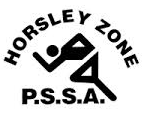 Horsley Zone Swimming Carnival 2019ResultsAge Swimming Champions 2019PlacingSchoolPoints1stHarrington St3322ndSJP2563rdKing Park231Smithfield227Cecil Hills128Fairfield Heights113Canley Heights57Kemps Creek51GPK50Prairievale45.5Cabramatta West45Horsley Park35Bossley Park28.5Edensor Park26William Stimson23Fairfield West13Smithfield West12NameSchoolJunior GirlJacintha NguyenHarrington StJunior BoySarp VatanseverSmithfield11 years GirlLyna PhanKing Park11 years BoyKaiden VoHarrington StSenior GirlJasmin KhallHarrington StSenior BoyAustin NguyenSJP